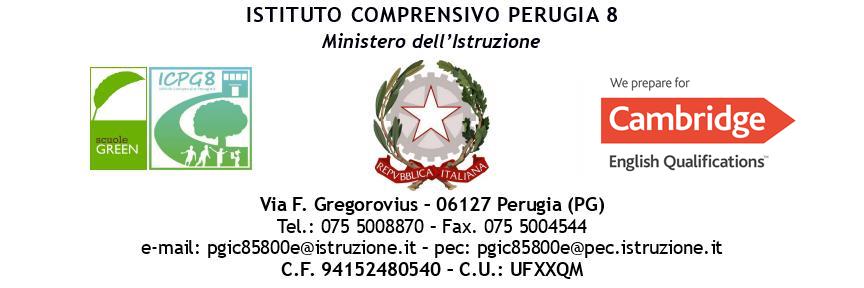 MODULO DI CONSENSO INFORMATO NELL’AMBITO DI INIZIATIVE A FAVORE DELLA CONTINUITA’Ai genitori dell’alunno/a____________________________________Visto il futuro passaggio alla scuola _______________________________________________________, al fine di promuovere la predisposizione di opportune misure di accoglienza, in ottemperanza alle vigenti indicazioni ministeriali in termini di garanzia di “interlocuzione tra le istituzioni scolastiche interessate”,  è intenzione della nostro Istituto scolastico invitare  a partecipare nell’ambito del GLO finale anche un referente dell’ Istituto______________________________________________che accoglierà suo/a figlio/a per l’a.s. 2023-2024 Si prega di prendere visione del presente modulo e di riconsegnarlo all’ins.te di sostegno di riferimento.I sottoscritti Sig__________________________________e Sig.ra__________________________________, in qualità di genitori/tutori del /la minore___________________________________ classe__________ plesso scolastico______________________________________________________Esprimono consenso favorevole alla partecipazione di un docente referente della scuola di iscrizione per l’a.s. 2023/2024Negano il consenso alla partecipazione di un docente della scuola di iscrizione per l’a.s. 2023/2024Luogo_______________ data_____________Firma dei genitori*_________________________________________                               _________________________________________* nel caso firmi un solo genitore, egli dichiara di essere consapevole di esprimere anche la volontà dell’altro genitore esercitante la patria potestà. 